25.11.2022г.  №  6441                                 на №___________ от  _______________                                                 Руководителю предприятия, организации                                                       (по списку)О предоставлении отчётовУважаемые руководители!В соответствии с планом мобилизационной подготовки в Елабужском муниципальном районе на 2022 год, в целях оптимизации предоставления отчетности и своевременной подготовки сводного отчета по бронированию граждан в Елабужском муниципальном районе, прошу Вас произвести установку программного обеспечения КПИС «МПЭ» (версия 2.1.77.141), на рабочем месте специалиста ответственного за ведение воинского учета в организации.Загрузку КПИС и обработку информации необходимо проводить в отдельно- выделенной ПЭВМ не имеющей выхода в сеть интернет, с соблюдением требований при работе с информацией имеющей ограничительную пометку «Для служебного пользования», в соответствии с постановлением главы ЕМР от 27.09.2018г. №1096 «Об утверждении положения…» (имеется на вашем CD-RW - диске). Необходимо составить, проверить, оформить отчёты в программном комплексе КПИС «МПЭ», сделав электронную выгрузку программы на Флешь-накопитель(CD-диск), представить в районную комиссию по бронированию (Нефтяников 30).В соответствии с графиком предоставления отчетности установлены сроки сдачи отчетов для организаций осуществляющих только воинский учёт с  предоставлением в районную комиссию по бронированию граждан карточек учета организаций по форме 18 в срок с 28 ноября по 02 декабря 2022 года. Для организаций, осуществляющих бронирование граждан, пребывающих в запасе, отчет по бронированию ГПЗ по форме 6, карточку учета организации по форме 18, сведения по обеспеченности трудовыми ресурсами по форме 19 в срок с 05 декабря по 09 декабря 2022года.Отчеты будут приниматься с использованием программного комплекса КПИС «МПЭ», поэтому кроме бумажного варианта «Ф-6,Ф-18,Ф-19» в 3-х экз. (согласованного с военным комиссариатом), необходимо представить выгрузку базы из программного комплекса КПИС «МПЭ» на  Флешь-накопитель(CD-диск). Обновления программного комплекса КПИС «МПЭ» в 2022году не будет.Руководитель                                  п/п                                        Л.Ф. НургаяновИсп. В.Н. Сергеев8(85557) 3-33-31ИСПОЛНИТЕЛЬНЫЙ КОМИТЕТ ЕЛАБУЖСКОГО МУНИЦИПАЛЬНОГО РАЙОНАРЕСПУБЛИКИ ТАТАРСТАНпр. Мира 12, г. Елабуга, 423603  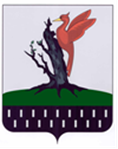 ТАТАРСТАН  РЕСПУБЛИКАСЫ АЛАБУГА  МУНИЦИПАЛЬРАЙОНЫ БАШКАРМА            КОМИТЕТЫТынычлык пр.12,  Алабуга шәҺәре, 423603 тел.(85557) 30832, факс.(85557)34211, ik.elb@tatar.ru, сайт: городелабуга.рфтел.(85557) 30832, факс.(85557)34211, ik.elb@tatar.ru, сайт: городелабуга.рфтел.(85557) 30832, факс.(85557)34211, ik.elb@tatar.ru, сайт: городелабуга.рф